Как надо вести себя с ребенком, 
который берет чужое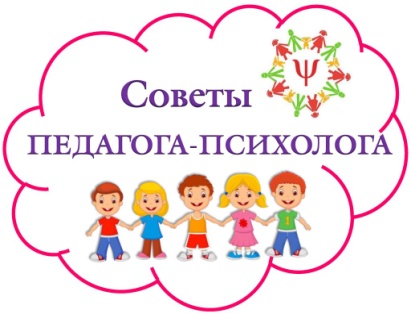 Как только вы выявили, что ваш ребенок берет чужие вещи, не паникуйте. Это еще не значит, что он станет вором. Вы должны знать, маленькие дети не воруют в том смысле слова, как мы понимаем. У них свои взгляды на «свое» и «чужое», отличные от наших.Ребенок не ворует, а берет. Берет при всех, чтобы поиграть, насладиться вещью. Он еще не понимает разницы между общественной и личной собственностью. Малыш еще не зрел, и опыт жизни пока не научил его таким понятиям. Вам необходимо своевременно раскрыть ему их смысл.●   Не выливайте на ребенка лавину отрицательных эмоций.●  Постарайтесь успокоиться и отыскать возможную причину воровства, как бы надежно она не была скрыта.●  Объясните ребенку разницу между своим и чужим, а также, почему чужое брать нельзя. Объясните ему, что чувствуют другие дети, когда лишаются чего-либо, что он будет чувствовать сам, когда другой ребенок неожиданно присвоит себе его любимую игрушку или вещь.● Пойдите вместе с ним и возвратите чужую вещь ее владельцу. Но сделайте все это так, чтобы малыш не чувствовал позора.● Объясните ребенку, что если ему захочется взять чужое, он сможет взять его только тогда, когда получит на это разрешение.●   Не искушайте малыша соблазнами, делая доступным недоступное.●   Учите малыша ответственности за собственное поведение.●  Когда малыш ворует беспричинно и постоянно, необходимо показать его психоневрологу и провести назначенную им коррекцию.● Ребенок должен знать, что мама с папой не одобряют никакого воровства.Если у вашего ребенка все в порядке, нет отклонения от нормы, он здоров, то это возрастное воровство  окажется лишь мелким эпизодом в его жизни,исчезнув раз и навсегда в дальнейшем.